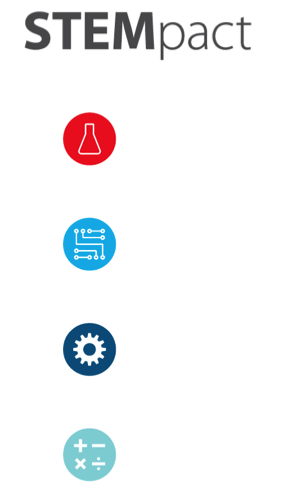 STEMpact TEACHER QUALITYINSTITUTE AND YEARLONG FOLLOW UP                          District            									Application                  for Participation    REQUESTED BY MARCH 1, 2022Cohort enrollment limited to 100.  High needs public school districts are given priority.DETAILSWHOTeachers, teacher leaders, instructional coaches, coordinators in grades K-8, who teach/support/integrate science, math, technology, engineering.  (Districts are limited to 20 participants in a given year. STEMpact seeks to enroll 75% of the attendees from high needs districts.  Final decisions, regarding the applications received, will take this goal into account.WHENJuly 11-22, 2022, between the hours of 8:30 – 4:00, and once a month throughout the 2022-2023 school year.HOW AND WHEREVirtual sessions (as needed) will be over Zoom.  In person sessions will be at a designated school site and at various STEM locations throughout the region.WHATThe 2022 STEMpact Teacher Quality experience will be a 100-hour, yearlong learning endeavor involving teams of teachers from St. Louis regional school districts (Missouri and Illinois). The STEMpact TQ Institute will meet for two consecutive weeks during the summer.  During the school year, participants will continue their learning each month with 6 after school sessions spread between September and April and 3 full day sessions in October, January, March (specific dates TBA).COSTS AND CONTRIBUTIONSCOSTS		Districts must cover the cost of substitutes for the 3 full day follow up sessions, and any additional stipend pay for teachers that may be required as a result of school/district practices or policies.There is no set registration or material fee for the Institute and yearlong follow up.  Districts are asked to pay what they can.  STEMpact will cover all other expenses. (The yearlong program costs $3000 per educator, which includes stipends and program costs for each participant.)  STIPENDS/CREDIT	Upon completion of expectations, participants receive a $100/day stipend for the Institute (10 days x $100 = $1000) and $50 for each of the six after school sessions (6 x $50 = $300).  College credit is available for those interested through Washington University.  Course credit cost/stipends/ tuition reimbursement is administered in whatever way is standard for each teacher/school district.PARTICIPANT EXPECTATIONSINSTITUTE EXPECTATIONSParticipants will: 1) Attend and participate in sessions and field trips, 2) Present a STEM integration in two slides, 3) Brainstorm STEM lesson ideas using a STEMitizing Organizer, and 4) Complete requested evaluations.  FOLLOW UP EXPECTATIONSParticipants will integrate 3 STEM lessons/units during the first three quarters of the 2021-22 school year (one each quarter) using required district curriculum that has been “stemitized” with STEM TQ strategies.Participants will: 1) Attend and participate in sessions and field trips, 2) Share lessons, student outcomes and STEM connections, and 3) Administer pre and post-STEM Capable Learner surveys to students (where possible).END OF YEAR EXPECTATIONSIn addition to the student post STEM Capable Learner survey, participants will submit a completed: 1) STEM TQ planning outline, and 2) A 4-paragraph reflection.  (Stipends are paid after documents are received.)DISTRICT EXPECTATIONSCOMMUNICATIONA District contact person will: 1) Assist in identifying follow up dates and possible session locations, 2) Support participant attendance, 3) Communicate encouragement for the completion of participant expectations, 4) Work with STEMpact TQ if difficulties arise.DATAA District contact person will provide annual district achievement data (MAP data file from DESE) for grades 3-8 in mathematics and science (if available).  This will be used to compare:  1) STEM TQ to non-STEM TQ classroom performance, 2) Student performance (using student numbers, no names) compared to themselves over time, and 3) Grade level performance over time.  (Confidentiality agreements and/or release of information agreements will be signed, if required.)  BENEFITSParticipants will:Use state learning standards in math, science, engineering, and technology. Develop high quality formative and summative measures of student learning.Explore high quality instructional strategies (Strategies That Engage Minds).Plan lessons/units that are STEMitized, engaging, rigorous, relevant, integrated.Support students to be self-identified STEM capable learners.Connect STEM content to everyday, real-world problems, STEM careers, student culture, student interests, and 21st Century Skills.Visit STEM work sites illustrating the application of science, technology, engineering and math.Reflect, share and collaborate with colleagues around lessons and leadership opportunities.OUTCOMESSTEMpact TQ participants will:Use school district grade level curriculum to develop 3 implementations for the 2022-23 school year using the STEM TQ Planning Outline.  Evaluate and reflect on the achievement of students and their identity as STEM capable learners.  Evaluate one’s own professional learning process and identity as a STEM capable teacher.Access online Institute and school year STEM TQ resources, plan, write, share feedback, and submit documents and posts.Use strategies such as “windows and mirrors”, deliver STEM capable affirmations, integrate career and real-world connections, develop a consciousness of inclusion, implement best practices to attain high achievement for ALL, integrate 21st Century Skills.Gain access to resources and ideas from other teachers.APPLICATION FORMSTEMpact seeks enrollment from public schools (including charter schools) and school districts representing a range of characteristics found in the St. Louis region:  size, student performance, demographics, location.  Priority will be given to high needs districts.  Districts/schools are asked to apply by completing one application and registering the K-8 participants (teachers, teacher leaders/instructional coaches/coordinators) being nominated for enrollment.  Districts/schools must also indicate support, on behalf of the nominated educators, who will participate in this professional development endeavor.  A minimum of two participants is requested from any one district.  A single district is limited to 20 participants in a cohort year.  It is expected that participants nominated will serve in “value added” roles in their school/district. Nominees may be:Teachers, particularly those who serve on curriculum committees, school improvement teams, professional development committees, or who serve as committee chairs, grade level/department chairs, mentors, or those who rally others. Formal leaders such as an instructional coach, coordinator, administrator.  Educators who view their position as “value added” and provide school-wide impact, such as librarians, art teachers, physical education teachers, technology specialists, etc.This application form communicates to STEMpact that there is district interest in and commitment to being part of the STEMpact TQ professional development initiative.   There is a two-step enrollment process:  STEP #1 District application:  Complete the questions to follow by downloading this application document, completing it (saving it) and emailing it to deborah@wustlisp.org. STEP #2 Participant enrollment (there are 2 ways to register participants):Use the spreadsheet at the end of this application and fully complete it for your district participants and email it to deborah@wustlisp.org .   -OR-Use the link at the end of the application and fill out a google form for each participant. This information can be completed by the same person filling out the application, or the link can be sent to anticipated participants with a request that they each register by providing the information requested.Thank you in advance for your application and your participant registrations.DISTRICT CONTACT PERSON FOR STEMpact TQ DETAILS AND COMMUNICATION:DISTRICT SUPPORT AND UNDERSTANDINGIs the District able to financially contribute to 2022-23 participant costs?  ___ 	Yes, we can contribute $___________________ per person toward program costs ($1700).    _		Yes, we can contribute $___________________ per person toward stipend costs ($1300 		for summer & school year attendance).___ 	No, we are not able to contribute.Please initial, to indicate there is an understanding and willingness to support the participant expectations?  __________ (initials)Please initial, to indicate there is an understanding and willingness to meet district expectations?                __________ (initials)  DISTRICT DATAPlease share enrollment demographic percentages:  DISTRICT STEM BACKGROUND AND EXPECTATIONSSTEM TQ HAS A TWO-STEP ENROLLMENT PROCESSSTEP #1 District application:  With the application filled out, this first step is completed when this document is saved and emailed to deborah@wustlisp.org. STEP #2 Participant enrollment (there are 2 ways to register participants):Use the spreadsheet at the end of this application and fully complete it for your district participants and email it to deborah@wustlisp.org    -OR-Use the link shown below and fill out a google form for each participant. This information can be completed by the same person who filled out the application, or the link can be sent to anticipated participants with a request that they each register by providing the information requested.  If you choose this option, here is the link:STEM TQ PARTICIPANT INFORMATION FORMNAMES AND CONTACT INFORMATIONThe following information is needed from your district to register participants in STEMpact Teacher Quality.  Please fill out this entire form or use the google link at the end of the district application and provide the same information using a google form.  Thank you!			Please email this signed registration to:  deborah@wustlisp.org        DISTRICT NAME: Superintendent Signature:Date:                  Name of STEM TQ Liaison (district contact):Email:Position:Person submitting this application: What is your district’s Free/Reduced lunch percentage?White %Black/African American %Hispanic %Asian %Multi-Racial %Other %What is your district’s most recently calculated per pupil expenditure?Please summarize a few specific performance strengths and weaknesses in science and mathematics, given your most recent evaluation data.Please summarize a few specific performance strengths and weaknesses in science and mathematics, given your most recent evaluation data.Strengths:Weaknesses:What virtual tools, such as Zoom, Google Meet, Campus management system, etc., are being used in your district to deliver instruction? What K-8 STEM instructional initiatives are present in your school/district that would be helpful for us to know?STEM K-8 curriculum resources and instructional integration?STEM student opportunities?Messages about STEM Capable Learning to students and teachers?STEM professional development?STEM leadership?If you have had past TQ participation, what has been the impact of those involved?What is your primary objective for submitting this application to STEM TQ?  How will you support the nominated participants?What are your expectations of the participants nominated?  FIRSTLASTSCHOOL/ BUILDINGGRADE LEVEL(s)TITLE/ROLE/ASSIGNMENT SCHOOL EMAIL(for school year contact)PERSONAL EMAIL(for summer contact)CELL PHONE (for field trip contact)HOME ADDRESS(for mailing an Institute parking pass)CITYSTATEZIPT-Shirt Size:S, M, Lg, XL, XXL, XXXLPRONOUNS123456789101112131415